Министерство образования Московской областиГосударственное образовательное учреждение высшего образования Московской области «Государственный гуманитарно-технологический университет»Гуманитарно-педагогический колледж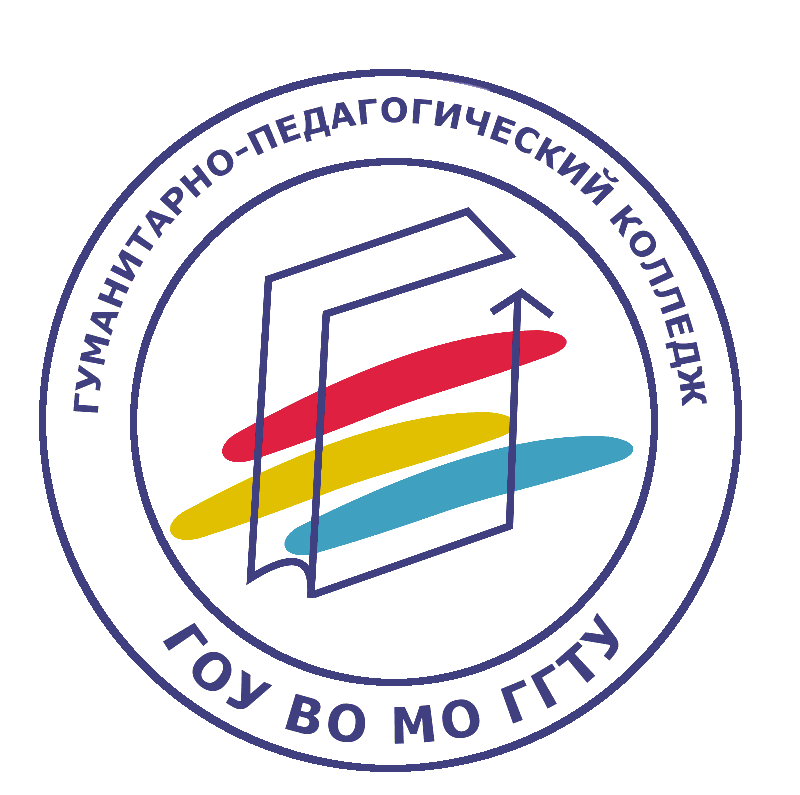 Методические рекомендации к выполнению домашней контрольной работыпо дисциплине «Информатика и информационно-коммуникационные технологии (ИКТ)  в профессиональной деятельности»для студентов заочной формы обученияСпециальность среднего профессионального образования44.02.01 Дошкольное образованиеФорма обучения: заочнаяОрехово – Зуево2018  УДК 372.016:004
 ББК 74.263.2 Методические рекомендации к выполнению домашней контрольной работы по дисциплине «Информатика и информационно-коммуникационные технологии (ИКТ) в профессиональной деятельности» для студентов заочной формы обучения,  обучающихся по специальности 44.02.01 Дошкольное образование. Предназначено для студентов СПО  / Э.В. АкопянПечатается по решению предметно-цикловой комиссии общеобразовательных дисциплин преподавателей  ГПК ГГТУПротокол  №4   от 24.01.2018г.Содержание1.Пояснительнаязаписка………………………………….………………  32. Перечень контрольных вопросов………………………………………43. Рекомендации к оформлению ДКР…………………………………….84. Список использованных источников………………………………….101. Пояснительная запискаВ соответствии с действующим Федеральным государственным образовательным стандартом среднего профессионального образования по специальностям СПО заочной формы обучения 44.02.01 Дошкольное образование в учебном плане по дисциплине «Информатика и информационно-коммуникационные технологии  в профессиональной деятельности» предусмотрено выполнение домашней контрольной (далее ДКР). Систематическая самостоятельная работа студентов повышает культуру их умственного труда, развивает у них умение самостоятельно приобретать и углублять знания. Самостоятельная работа является определяющим условием в достижении высоких результатов в обучении, в формировании нравственных качеств, служит главным путем превращения полученных знаний в убеждения и навыки, выступает важным фактором в развитии умения учиться, заниматься самообразованием и, стало быть, является как средством, так и целью обучения.Материалы методических рекомендаций позволяют обучающемуся самостоятельно подготовить контрольную работу, организовывая свою работу вне аудитории в произвольном режиме времени и в удобные для них часы.Контрольная работа представляет конспективное изложение изученного материала и выполнение заданий. Контрольная работа содержит перечень контрольных вопросов по программе дисциплины «Информатика и ИКТ в профессиональной деятельности» и их краткое содержание.Ответы на вопросы должны быть в виде тезисов, но исчерпывающими по содержанию. Работа должна быть набрана с помощью компьютера в программе Microsoft Word, сохранена под именем Вариант_№* и распечатана. Текст работы должен быть построен по структуре: содержание, введение (1 страница), основной текст, заключение (1 страница), и список использованных источников (не менее 10 изданий). Объем контрольной работы должен составлять 10-14 страниц (не более 20).Перечень тем для выполнения домашней контрольной работы1. Информатика как наука. Структура современной информатики.История развития информатики и становление термина «информатика»: истоки зарождения информатики, вопросы терминологии. Информатика как наука и как вид практической деятельности: объекты исследования информатики, связь с другими фундаментальными науками. Структура современной информатики: разделы информатики и их краткая характеристика.2. Понятие информации. Измерение информации.Вещество, энергия, информация – фундаментальные понятия современной науки. Различные подходы к определению информации. Виды и свойства информации. Измерение информации. Единицы измерения информации.3. Информационные процессы.Понятие информационного процесса. Основные виды информационных процессов. Процесс хранения информации: носители информации, виды памяти, хранилища информации, основные свойства хранилищ информации. Процесс обработки информации: общая схема обработки информации; постановка задачи обработки; исполнитель обработки; алгоритм обработки; типовые задачи обработки информации. Процесс передачи информации: источник и приёмник информации; информационные каналы; роль органов чувств в процессе восприятия информации человеком; структура технических систем связи; кодирование и декодирование информации; понятие шума; приёмы защиты от шума; скорость передачи информации и пропускная способность канала.4. Представление числовой информации с помощью систем счисления. Позиционные и непозиционные системы счисления.Понятие системы счисления. Позиционные и непозиционные системы счисления. Основные понятия позиционных систем счисления: основание, алфавит. Развёрнутая форма представления чисел в позиционных системах. Перевод чисел из системы счисления с основанием p в десятичную систему счисления. Перевод чисел из десятичной системы счисления в систему счисления с основанием p.5. Устройство компьютера.Краткая история вычислительной техники. Поколения ЭВМ. Архитектура ЭВМ, её основные компоненты. Магистрально-модульный принцип построения компьютера. Информационная связь между устройствами компьютера. Основные и периферийные устройства компьютера: устройства ввода информации, устройства вывода информации, устройства хранения информации (внутренняя и внешняя память), носители информации, устройства обработки информации, устройства передачи информации, устройства мультимедийной обработки информации. 6. Классификация и современное состояние программного обеспечения компьютера.Программное обеспечение компьютера. Системное, специальное и прикладное программное обеспечение. Операционные системы: назначение и основные функции. Программы-оболочки. Драйверы. Утилиты. Инструментальные системы или системы программирования.7. Организация и обслуживание файловой структуры.Файловая система. Графический пользовательский интерфейс. Линейная, табличная, иерархическая структура данных. Основные операции над файлами: создание и именование файлов и каталогов (папок), переименование файлов и каталогов (папок), копирование и перемещение файлов и папок между разными дисками компьютера и между папками одного диска, удаление файлов и каталогов (папок), навигация по файловой структуре с целью доступа к файлу или папке, управление атрибутами файлов.8. Основы работы в операционной системе Windows.Рабочий стол Windows. Окна Windows. Виды окон. Структура окна папки. Виды меню Windows. Приёмы управления с помощью мыши. Работа с окнами графического интерфейса. Работа с файловой структурой в программе Проводник. Приёмы повышения эффективности в работе с файловой структурой.9. Технология обработки текстовой информации.Текстовый редактор Microsoft Word: назначение и основные функции. Приёмы работы с командами строки меню. Панели инструментов Microsoft Word. Режимы отображения документов. Первичная настройка текстового процессора Microsoft Word. Первичная настройка параметров печатного документа.10. Редактирование и форматирование текста в Microsoft Word.Ввод и редактирование текста. Фрагмент текста, работа с фрагментом (выделение, перемещение, копирование, удаление и т.д.). Использование функции авто текста. Вставка, удаление и замена символов (текста). Выделение и замена участка текста. Отмена/Возврат результатов выполнения действий. Вставка текущей даты. Вставка специальных символов. Понятие форматирования. Форматирование шрифта. Абзац, параметры абзаца, форматирование абзаца.11. Работа с таблицами в Microsoft Word. Разбиение текста на колонки.Технология создания, редактирования и форматирования таблиц. Разбиение текста на колонки. Разбивка на разделы. Форматирование колонок в документе. Работа с текстом, помещённым в кадр. Создание буквицы. Разрыв слов. Создание маркированных и нумерованных списков.12. Работа с рисунками и связанными объектами в Microsoft Word.Текстовые эффекты.Работа с графическими объектами. Создание надписей в поле рисунка. Внедрение и связывание объектов. Работа с композициями рисунков. Создание текстовых эффектов с помощью панели WordArt. Запуск и настройка редактора формул. Особенности редактора формул. Внедрение формул в документ Microsoft Word.13. Технология обработки графической информации.Растровая и векторная графика. Форматы графических файлов. Цвет в компьютерной графике. Графический редактор Paint: назначение, пользовательский интерфейс и основные функции.14. Технология обработки числовой информации.Табличные процессоры: назначение и основные функции. Табличный процессор Microsoft Excel. Основные понятия электронных таблиц (строка, столбец, ячейка, диапазон ячеек). Данные в электронной таблице (текст, числовое значение, формула). Ввод, редактирование и форматирование данных. Ссылки на ячейки. Абсолютные, относительные и смешанные ссылки. Вычисления в электронных таблицах. Функции Excel: статистические, математические и др. Вставка функций с помощью Мастера функций. Построение диаграмм.15. Мультимедийные технологии.Стандартные средства мультимедиа. Создание мультимедийного продукта с помощью программы PowerPoint. Режимы отображения документа в PowerPoint. Шаблоны. Создание презентации на основе шаблона оформления и на основе шаблона презентации. Вставка картинки, настройка анимации, настройка смены слайдов, установка управляющих кнопок, добавление гиперссылки на слайд в этой же презентации и на другой документ на этом же компьютере. Установка звукового сопровождения презентации (музыка, запись звука).16. Системы управления базами данных.Понятие базы данных и ее назначение. Классификация баз данных. Виды и назначение СУБД. Основные понятия реляционной базы данных: запись базы данных, поле базы данных, главный ключ, типы данных. Объекты СУБД Microsoft Access. Этапы создания БД.17.Принципы сжатия данных. Программы-архиваторы. Технология создания архивного файла и извлечения файлов из архива.Понятие и назначение сжатия информации. Архивный файл. Архивация. Самораспаковывающийся архивный файл. Программы-архиваторы. Основные характеристики и функции программ-архиваторов. Способы архивации и разархивации данных на примере программы WinRAR. Просмотр архивного файла.18. Понятие компьютерной сети. Виды сетей. Типовые топологии локальных сетей.Понятие и назначение компьютерной сети. Классификация сетей по степени географического распространения; по типу среды передачи сигнала; по типу взаимодействия компьютеров. Основные топологии локальных сетей. Характеристика топологий «шина», «кольцо», «звезда».19. Интернет. Предпосылки и история возникновения Интернет. Интернет как технология и информационный ресурс.Понятие глобальной информационной сети. История возникновения и развитие сети Интернет. Интернет как технология и информационный ресурс. Браузеры - средство доступа к информационным ресурсам WWW. Система адресации. Сервисы и службы Интернет. Поиск информации.20. Алгоритм и его свойства. Способы представления алгоритмов. Базовые структуры алгоритмов.История термина «алгоритм», понятие алгоритма, исполнитель алгоритма, его характеристики, свойства алгоритма. СловесныйРекомендации к оформлению домашней контрольной работыТитульный листТитульный лист является первой страницей работы (Приложение 1).Правила оформления ДКР требуют, чтобы после титульного листа шло содержание. В оглавлении дается перечень всех разделов, которые будут изложены в докладе, а также нумерация страниц. Заголовки разделов должны повторяться точно в таком же порядке, в каком они изложены в самой работе (Приложение 2). С нового листа начинаются: – «содержание», -«введение», -«главы», -«заключение», -«список используемых источников», -«приложения».  Заглавными буквами «полужирным» шрифтом выделяются – заголовки: «введение», «главы», «заключение», «список литературы». Данные заголовки выравниваются по центру, без абзаца (отступ). Подзаголовки (подразделы) следует отделять от текста - одним междустрочным интервалам.ВведениеВведение – это своего рода вступительная часть. Во введении должна быть четко изложена актуальность выбранной темы, задачи и цели работы. Объем введения должен составлять одну полную страницу печатного текста.Основная частьТекст должен быть оформлен следующим образом:  кегль (размер шрифта) – 14 пт;  интервал (междустрочное расстояние) – 1;  отступ первой строки – 1,25 см;  оформление заголовков шрифтом Arial, полужирный, остальной текст – шрифтом Times New Roman;  параметры страниц – верхнее и нижнее поле 2 см, левое 2 см, правое 1 см;  страницы должны быть пронумерованы, номер должен находиться внизу страницы от центра справа, кроме титульного листа;  если вы используете маркированные списки, то нужно придерживаться единого оформления в выборе маркеров. Оформление таблицТаблицы позволяют систематизировать текст, обеспечивать наглядность информации. Каждая таблица должна иметь наименование, точно и кратко отражающее ее содержание. Таблицы располагаются после текста, в котором они упоминаются впервые или на следующей странице, а при необходимости в приложении.  Номер таблицы, например: «Таблица 1», помещается над таблицей, выравнивается по левому краю;  Нумерация таблиц сквозная по всему тексту работы;  Наименование таблицы, например: «Значения интенсивности…», без точки в конце, помещается под номером таблицы и выравнивается по левому краю;  При продолжении части таблицы на следующей странице, размещать надпись о продолжении, например: «Продолжение таблицы 1» и шапку таблицы, нумерация в таблице продолжается;Шапка таблицы не выделяется, а также в таблице не используются какие-либо выделения.Оформление иллюстрацийКоличество иллюстраций должно быть достаточным для пояснения излагаемого текста. Иллюстрации могут быть расположены как по тексту документа (как можно ближе к соответствующим частям текста), так и в конце работы оформлены в Приложения.  Рисунки выравниваются по центру;  Номер и наименование рисунка помещается под рисунком, выравнивается по центру без точки в концы;  Иллюстрации, расположенные по тексту следует нумеровать арабскими цифрами сквозной нумерацией, по всему тексту, например: Рисунок 1;  Допускается нумерация иллюстраций в пределах раздела. В этом случае номер иллюстрации состоит из номера раздела и порядкового номера иллюстрации этого раздела, разделенных точкой, например: Рисунок 1.1;  Иллюстрации, расположенные в приложениях нумеруются в пределах данного приложения;  При ссылках на иллюстрации следует писать «… в соответствии с рисунком 1» при сквозной нумерации, «… показано на рисунке 1.2» при нумерации в пределах раздела  Как оформлять ссылки?Оформление ссылок регламентируется ГОСТ Р 7.0.5-2008 «Библиографическая ссылка. Общие требования и правила составления». Стандарт распространяется на библиографические ссылки, используемые в любых опубликованных и неопубликованных документах на любых носителях.Список использованных источников Список литературы должен называться «Список использованных источников» (Приложение 3)Принято источники в списке литературы располагать в алфавитном порядке (относительно заголовка соответствующей источнику библиографической записи). При этом независимо от алфавитного порядка впереди обычно идут нормативные акты. Исходя из этого можно считать устоявшимся правилом следующий порядок расположения источников: нормативные акты; книги; печатная периодика; источники на электронных носителях локального доступа; источники на электронных носителях удаленного доступа (т.е. Интернет-источники).
Критерии оценки домашней контрольной работыДомашняя контрольная работа зачтена, если:- работа выполнена согласно теме задания;- работа выполнена в полном объеме; т.е. полностью  раскрыта тема;-даны полные обоснованные ответы на основе анализа и систематизации рекомендуемой к изучению литературы, в ответах содержатся обобщающие выводы, по тексту сделаны ссылки на используемую литературу;- оформление соответствует рекомендациям.Домашняя контрольная работа не зачтена:- работа полностью или частично не соответствует теме задания;- работа выполнена не в полном объеме, - теоретические вопросы раскрыты очень слабо, приведены лишь общие положения, материал изложен непоследовательно, бессистемно, нет обобщающих выводов.Список использованных источниковОсновные источники:1.  ГОСТ 7.1-2003 // Библиографическая запись. Библиографическое описание. Общие требования и правила составления. – М. : ИПК изд-во стандартов, 2004.2.  Голицына, О.Л. Информационные технологии [Текст]: Учебник / О.Л. Голицына, Н.В. Максимов, Т.Л. Партыка, И.И. Попов. - М.: Форум, ИНФРА-М, 2014. - 608 c.3.  Гохберг, Г.С. Информационные технологии [Текст]: Учебник для студ. учрежд. сред. проф. образования / Г.С. Гохберг, А.В. Зафиевский, А.А. Короткин. - М. : ИЦ Академия, 2015. - 208 c.4.  Максимов, Н.В. Современные информационные технологии [Текст]: учебное пособие / Н.В. Максимов, Т.Л. Партыка, И.И. Попов. - М. : Форум, 2014. - 512 c.Дополнительные источники:1.  Гришин, В.Н. Информационные технологии в профессиональной деятельности [Текст]: Учебник / В.Н. Гришин, Е.Е. Панфилова. - М. : ИД ФОРУМ, НИЦ ИНФРА-М, 2013. - 416 c.2.  Исаев, Г.Н. Информационные технологии [Текст]: учебное пособие / Г.Н. Исаев. - М. : Омега-Л, 2013. - 464 c.3.  Максимов, Н.В. Компьютерные сети [Текст]: учебное пособие для студентов среднего профессионального образования / Н.В. Максимов, И.И. Попов. – 4-е изд., перераб. и доп. – М. : ФОРУМ, 2010. – 464 с.: ил. – (Профессиональное образование).4.  Симоновича, С.В. Информатика [Текст].: Базовый курс / С. В. Симонович и др. - учебник для вузов, 2-е издание. СПб. : Питер, 2005. - 640 с.5.  Угринович, Н.Д. Информатика и информационные технологии [Текст]: учебник для 10-11 классов/Н.Д. Угринович. – М. : БИНОМ. Лаборатория знаний, 2003. – 512 с.: ил.ПРИЛОЖЕНИЕ 1Министерство образования Московской областиГосударственное образовательное учреждение высшего образования Московской области «Государственный гуманитарно-технологический университет»Гуманитарно-педагогический колледжДисциплина: Информатика и ИКТ в профессиональной деятельностиМультимедийные технологииДомашняя контрольная работаСтудент: Иванова Ирина Ивановнагруппа:__________ Специальность: 44.02.01Дошкольное образованиеРуководитель: Акопян Э.В.2018гПРИЛОЖЕНИЕ 2СОДЕРЖАНИЕПРИЛОЖЕНИЕ3 Список использованных источниковОсновные источники:1.  ГОСТ 7.1-2003 // Библиографическая запись. Библиографическое описание. Общие требования и правила составления. – М. : ИПК изд-во стандартов, 2004.2.  Голицына, О.Л. Информационные технологии [Текст]: Учебник / О.Л. Голицына, Н.В. Максимов, Т.Л. Партыка, И.И. Попов. - М.: Форум, ИНФРА-М, 2013. - 608 c.3.  Гришин, В.Н. Информационные технологии в профессиональной деятельности [Текст]: Учебник / В.Н. Гришин, Е.Е. Панфилова. - М. : ИД ФОРУМ, НИЦ ИНФРА-М, 2013. - 416 c.4.  Гохберг, Г.С. Информационные технологии [Текст]: Учебник для студ. учрежд. сред. проф. образования / Г.С. Гохберг, А.В. Зафиевский, А.А. Короткин. - М. : ИЦ Академия, 2013. - 208 c.5.  Максимов, Н.В. Современные информационные технологии [Текст]: учебное пособие / Н.В. Максимов, Т.Л. Партыка, И.И. Попов. - М. : Форум, 2013. - 512 c.Дополнительные источники:1.  Алешин, Л.И. Информационные технологии [Текст]: Учебное пособие / Л.И. Алешин. - М.: Маркет ДС, 2011. - 384 c.2.  Жаров, М.В. Основы информатики [Текст]: учебное пособие / М.В Жаров, А.Р. Палтиевич, А.В. Соколов. – 2-е изд., перераб. и доп. – М. : ФОРУМ: ИНФРА-М, 2008. – 288 с. : ил. – (Профессиональное образование).3.  Ибрагимов, И.М. Информационные технологии и средства дистанционного обучения [Текст]: Учебное пособие для студ. высш. учеб. заведений / И.М. Ибрагимов; gод ред. А.Н. Ковшов. - М. : ИЦ Академия, 2008. - 336 c.4.  Исаев, Г.Н. Информационные технологии [Текст]: учебное пособие / Г.Н. Исаев. - М. : Омега-Л, 2013. - 464 c.5.  Колмыкова, Е.А. Информатика [Текст]: учеб. пособие для студ. сред. проф. образования / Е.А. Колмыкова, Е.М. Колмыкова, И.А. Кумскова. – М.: Издательский центр Академия, 2005. – 416 с.Интернет-ресурсы:1. Информатика и информационно-коммуникационные технологии в школе [Электронный ресурс]: Информационно-образовательный портал для учителя информатики и ИКТ/Режим доступа к порталу:http://klyaksa.net/.2. Методическая копилка учителя информатики [Электронный ресурс]: Режим доступа:http://www.metod-kopilka.ru/.ВВЕДЕНИЕ…………………………………………………………………………………..2I. Название………………………………………………………………………………..3Название………………………………………………………………………………3Название ……………………………………………………………………………...71.3 Название………………………………………………………………………………9Название ……………………………………………………………………………...12Заключение ………………………………………………………………………………14Список использованных источников…………………………………………………...15Приложение (если имеются)…………………………………………………………….16